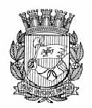 Publicado no D.O.C. São Paulo, 27, Ano 61, Sábado.13 de Fevereiro de 2016Gabinete do Prefeito, 01DECRETO Nº 56.800, DE 12 DE FEVEREIRO DE2016Altera o “caput” do artigo 40 do Decreto nº56.779, de 22 de janeiro de 2016, que fixanormas referentes à execução orçamentáriae financeira para o exercício de 2016.FERNANDO HADDAD, Prefeito do Município de São Paulo,no uso das atribuições que lhe são conferidas por lei,D E C R E T A:Art. 1º O “caput” do artigo 40 do Decreto nº 56.779, de22 de janeiro de 2016, passa a vigorar com a seguinte redação:“Art. 40. As Notas de Empenho processadas até o dia19 de fevereiro de 2016, excepcionalmente, produzirãoefeitos retroativos à data de início de realização dadespesa, desde que a referida data esteja inserida noperíodo de indisponibilidade do Sistema de Orçamentoe Finanças – SOF e o despacho autorizatório do Titularda Unidade Orçamentária tenha sido exarado antes doinício de vigência da despesa....................................................................” (NR)Art. 2º Este decreto entrará em vigor na data de sua publicação.PREFEITURA DO MUNICÍPIO DE SÃO PAULO, aos 12 defevereiro de 2016, 463º da fundação de São Paulo.FERNANDO HADDAD, PREFEITOROGÉRIO CERON DE OLIVEIRA, Secretário Municipal deFinanças e Desenvolvimento EconômicoFRANCISCO MACENA DA SILVA, Secretário do GovernoMunicipalPublicado na Secretaria do Governo Municipal, em 12 defevereiro de 2016.Secretarias, Pág. 03DESENVOLVIMENTO,TRABALHOE EMPREENDEDORISMOGABINETE DO SECRETÁRIOCOORDENADORIA DE SEGURANÇA ALIMENTARE NUTRICIONALDESPACHO DO COORDENADOR2015-0.142.515-0COSAN – Transferência do Termo de Permissão de Uso.O Coordenador de Segurança Alimentar e Nutricional, no usodas atribuições que lhe são concedidas por Lei, em especial oDecreto nº 46.398, de 28 de setembro de 2005. RESOLVE: 1.DEFERIR o pedido de transferência do Termo de Permissão deUso de Comércio de Sucos Naturais Don D’Aju Ltda-ME, pessoajurídica de direito privado devidamente inscrita no CNPJ sob onº 03.003.592/0001-93, permissionária do boxe nº 19 da rua“K”, com área de 19,80m² no Mercado Municipal Paulistano,que opera no ramo de comércio de Casa de Sucos para empresaCasa de Sucos e Lanchonete Irmãos Gomes Ltda-EPP, pessoajurídica de direito privado devidamente inscrita no CNPJ sob onº 22.574.520/0001-40, com fundamento na cláusula do Termode Permissão de Uso expedida no processo nº 1999.0.048.881-4, respeitando as disposições legais vigentes.EXTRATO DE TERMO DE PERMISSÃO DE USO2013-0.376.314-8Permitente: PMSP/SDTE/COSAN - Permissionária: EdmilsonBarbosa de Andrade - CNPJ nº 08.882.787/0001-74 - Objeto:Área de 11,34 m² existentes na Central de Abastecimento Pátiodo Pari, ramo: Hortifrutícola - Boxe 39, Rua J.2013-0.376.470-5Permitente: PMSP/SDTE/COSAN - Permissionária: MartinhoVieira Martins - CNPJ nº 22.186.497/0001-17 - Objeto: Áreade 10,40 m² existentes na Central de Abastecimento Pátio doPari, ramo: Hortifrutícola - Boxe 80, Rua i.EXTRATO DE TERMO ADITIVO2015-0.178.856-2Permitente: PMSP/SDTE/ABAST – Permissionária: DoçariaSabor do Verão LTDA - ME. – Objeto: Alteração do ramo deatividade - CLÁUSULA PRIMEIRA DO OBJETO – Fica alteradoo ramo de atividade da permissionária para atuar em LanchoneteLanchonete.Previsto no art. 5º, GRUPO II, ITEM 2.5, da Portaria nº51/12 – ABAST/SMSP e Decreto nº 52.081/2011. – CLÁUSULASEGUNDA DA RATIFICAÇÃO – Ficam ratificadas as demaiscláusulas e condições pactuadas.FUNDAÇÃO PAULISTANA DE EDUCAÇÃOE TECNOLOGIAPUBLICAÇÃO POR OMISSÃOTERMO DE RETIRRATIFICAÇÃO nº 1/2015 DO CONTRATODE SEGURO DE ACIDENTES PESSOAIS COLETIVO EDECESSOSAs partes:MAPFRE VIDA S.A., CNPJ nº 54.484.75/0001-49FUNDAÇÃO PAULISTANA DE EDUCAÇÃO, TECNOLOGIAE CULTURA, no CNPJ nº 07.039.800/0001-65CLÁUSULA PRIMEIRA:A cláusula 11 do Contrato de Seguro de Acidentes PessoaisColetivo e Decessos fica retirratificada, passando a constar coma seguinte redação, e não como constou:“11. ESTIMATIVA DE FATURAMENTO ANUALConsiderando 800 (oitocentas) vidas seguradas/mês, estima-se um faturamento anual no valor de R$ 21.120,00 (vinte eum mil, cento e vinte reais).”Edital, Pág. 76DESENVOLVIMENTO,TRABALHOE EMPREENDEDORISMOGABINETE DO SECRETÁRIOCOORDENADORIA DE SEGURANÇA ALIMENTARE NUTRICIONALATAS – COMUSAN-SPAta da 5ª Reunião Ordinária da VI Gestão do ConselhoMunicipal de Segurança Alimentar e Nutricional – COMUSANSP.Aos vinte e três (23) dias do mês de julho de 2015, no MercadoGourmet, espaço interno ao Mercado Municipal Paulistano,na Rua da Cantareira, 306, Centro, São Paulo – SP,realizou-se a 5ª Reunião da VI Gestão do Conselho Municipalde Segurança Alimentar e Nutricional – COMUSAN-SP. PAUTA:1. Balanço da 6ª Conferência Municipal de Segurança Alimentare Nutricional da cidade de São Paulo – 6ª CMSAN: - infraestrutura;- comunicação e mobilização; - metodologia; - encaminhamentos;2.Diálogos com IDEC e Alana : “Relevância da Regulaçãoda Publicidade de Alimentos no contexto da SAN.”Estiverampresentes, conforme assinatura em lista: Angela Raymondo -Coordenação Regional das Obras de Promoção Humana; NatalícioT. de Albuquerque - Associação Beneficente Cristo Sapopemba;Kiyosumi Misawa - Associação Integração Campo Cidade;Nadir Silva Moraes - Rede Local de SANS do Butantã; BrunoAngelo Nepomuceno - Instituto Portal da Cidadania; Fabiana P.C. Servilha - Sociedade Vegetariana Brasileira; Marcia MessinaTimoteo - Associação Cultural, Recreativa, Educacional e SocialVozes do Caminho – ACRESVC; Maria Helena Flaviano - Acrofapi- Associação Comunitária Francisco Pinheiro; André RuoppoloBiozoti - Instituto 5 Elementos; Ana Flávia Borges Badue - InstitutoKairós Ética e Atuação Responsável; Joana Alves de Oliveira- Sociedade Feminina do Bairro 3° Divisão e Adjacências; BetinaGerken Brasil - Universidade Paulista – UNIP; TeresaAnunciata C. dos Santos - Pastoral da Criança; Adalgisa Oliveirada Silva - Associação Nova Esperança São Francisco; Vânia LuziaCabrera - CRN - 3 - Conselho Regional de Nutricionistas 3° Região(SP e MS); Elcio Pires - Sindicato dos Técnicos de Segurançado Trabalho do Estado de São Paulo; Ieda Ferreira de Donato- Instituto Kilowa de Estudos e Pesquisas em Políticas Públicas;Iraci Roberto do Nascimento - Clube de Mães do Jardim Novede Julho; Ekaterine – Instituto Alana; Ana Paula Bortoletto e KeliCristina Alves Dantas – IDEC – Instituto de Defesa do Consumidor;Erika Rodrigues – Universidade de São Paulo; Marcelo MazetaLucas, Leandro Costa Cuerbas e as estagiárias Daniela deCastro Rodrigues e Joyce Godinho Martins – Secretaria Municipaldo Desenvolvimento, Trabalho e Empreendedorismo; SolangeC. S. Redolfi e Suely Feldman Bassi – Secretaria Municipal doVerde e Meio Ambiente; Vera Helena Lessa Villela - SecretariaMunicipal de Saúde; Osvaldo Logatto – Secretaria de Coordenaçãodas Subprefeituras; Silvana Lucena dos Santos Drago – Secretariada Pessoa com Deficiência e Mobilidade Reduzida; AgnesHanashiro – Secretaria Municipal de Educação; José CanoHerédia Neto – Secretaria Municipal de Direitos Humanos e Cidadania.Dando início à reunião do COMUSAN-SP, o Sr. Leandrofez a leitura dos pontos de pauta e solicitou que se os presentesse posicionassem caso tivessem sugestões de novos pontos aserem discutidos. Não tendo acréscimos, a pauta sugerida foiaprovada. O Sr. Marcelo prosseguiu falando do curso INTERANUTRIAGENTE, reforçando a importância dos conselheiros realizaremo curso e enfatizando que é um trabalho empenhadonuma parceira entre a prefeitura de São Paulo e a REDESANS,na pessoa da Profª Maria Rita. Informou que a aula inauguralserá no dia 17 de agosto de 2015 e que a previsão de seu términoé no final de novembro. A Sra. Solange, ressaltou o envolvimentodo Conselho, por meio do Grupo de Formação, naconstrução do curso de acordo com a realidade da cidade deSão Paulo. O Sr. Leandro enfatizou que essa parceria com aUNESP e a oferta de formação em Segurança Alimentar e Nutricionalforma demandas que estiveram presentes nas Pré-ConferênciasMacrorregionais e na 6ª Conferência Municipal de SegurançaAlimentar e Nutricional da cidade de São Paulo – 6ªCMSAN. O Sr. Marcelo convidou os presentes a iniciarem o balançosobre a Conferência falando sobre a importância da mesmaenquanto um momento histórico para a cidade, pois houvea importante articulação com o prefeito, o Sr. Fernando Haddad,o que reforçou o compromisso de sua Gestão com relação aSAN no município, com a esfera nacional, nas figuras do Exmo.Ministro de Estado, o Sr. Patrus Ananias e do Secretário Nacionalde Segurança Alimentar e Nutricional, o Sr. Arnoldo deCampos que juntos assinaram o Termo de Adesão do Municípiode São Paulo ao Sistema Nacional de Segurança Alimentar eNutricional – SISAN. Informou que, a partir dessa assinatura, aprefeitura tem o compromisso de, no prazo de um ano, fazer oPlano Municipal de Segurança Alimentar e Nutricional (PLAMSAN)e que estão sendo feitas articulações para que sejam feitasoficinas para a construção desse Plano. Iniciando a avaliaçãosobre o processo de Conferência, a Sra. Nadir disse estarmais preocupada com o trabalho que se inicia a partir disso. ASrta. Erika, apontou que nas Pré-Conferências o tempo para debatefoi muito escasso e que, dessa forma, focou-se mais emproposições e que, assim, não houve a compreensão e sim somentea aceitação das propostas. O Sr. André L. levantou a necessidadede se pensar em um novo modelo de participação, dese renovar, pois já foram realizadas seis edições e sempre damesma forma, não havendo, nesse caso, espaço para o contraditório.A burocracia vai impondo o seu tempo e o debate e aformação ficam para segundo plano. A Sra. Adalgisa ressaltouque é a primeira vez que participa desse processo mesmo tendoexperiência de mais de 30 anos em liderança comunitária e quefoi um processo muito importante e que o desafio agora é mostraro que é o COMUSAN e a que ele veio. . A Sra. Márcia Thomazinhofalou de sua preocupação com relação à infraestrutura,principalmente na questão do trabalho voluntário dasconselheiras na cozinha, pois os Conselheiros tinham que estarparticipando de outra forma, contribuindo nas discussões. Sobrea questão do tempo, disse ter sido muito escasso no primeirodia (sexta-feira) e por isso houve pouco tempo para discussão.Ainda apontou que o processo de eleição foi esvaziado porconta, por conta da falta de maior envolvimento. E esclareceuque, mesmo com todas as dificuldades, há um balanço positivode todo o processo. A Sra. Vânia apontou que o COMUSAN esuas ações precisam ser conhecidas pela população e que naeleição houve bastante pessoas que não sabiam o que estavaacontecendo naquele momento e é importante que soubessem,pois cada um delas representa um grupo na sociedade. Reforçouainda que é necessário maior tempo para Organização eoutra Metodologia se faz necessária, inclusive, para uma participaçãomais consciente dos conselheiros. O Sr. André L. disseque o balanço pode reverberar nas outras instâncias (Estadual eNacional) com uma Institucionalidade forte do COMUSAN. Dissetambém que o Regimento da Conferência pode ser aprovadoantes, que devem se antever alguns problemas que podem surgire que o que foi combinado na metodologia deve ser mantidosem exceções. O Sr. Jair reforçou a importância da mobilizaçãoque foi feita para as Pré-Conferências, pois ao compararcom outros eventos realizados pela prefeitura vemos que foifeito um grande trabalho nesse sentido. A Sra. Ekaterine disseque o modelo de Conferência tem sofrido desgastes na energiados participantes quando há alguns dos empecilhos apontadose que a leitura e aprovação do Regimento é algo que contribuicom isso, pois toma muito tempo e energia. Citou como exemploo que foi pensado pelo CONSEA-Nacional que disponibilizouantes o Regimento para só se discutir os “destaques” naConferência. O Sr. André B. disse ter uma avaliação bastantesatisfatória, mas que o principal inimigo foi o tempo, que a organizaçãofoi muito acelerada. Afirmou que o COMUSAN temque ter a legitimidade de colocar ao Poder Público quando nãofor possível se fazer de forma acelerada e que agora é necessáriocriar um fluxo de trabalho para o encaminhamento dasquestões; fazer um comparativo entre as demandas antigas e asatuais para ver o que houve “de novo”. O Sr. Élcio ressaltou quea integração de todos no processo representa a ordem e a organização.Tinham pessoas que estavam lá sem saber o que exatamentefaziam lá. Que houve uma confusão ao unir as agendas(inauguração e abertura). Repensar o papel do CONSELHO e oque cada um representa nele e a sua importância no “caminharda cidade”. Há necessidade que os Conselheiros “militem” umpouco mais. O Sr. Mizawa disse que a cidade não tem tradiçãoem Movimentos de SAN, diferentemente de outros movimentoscomo, por exemplo, a Saúde. Informou que na sua região, duranteas etapas macrorregionais, não houve a participação daadministração. Por fim, solicitou que o Conselho esteja mais inseridona sociedade e não somente restritos às participaçõesindividual. A Sra. Ana Paula pontuou que suas expectativas foramsuperadas diante do que havia acompanhado das discussões,que achou importante a valorização do momento da alimentaçãoe a socialização e que saiu com a impressão de que oCOMUSAN está em um bom momento de articulação. O Sr.Neto disse que precisamos pensar em como a pauta da SANatinge a cidade e que, quando abrimos para “participação” temostambém que abrir para a “avaliação”. Que embora o temanão esteja pautado na cidade, o COMUSAN conseguiu colocarisso em discussão. Também pensa que o COMUSAN deva reavaliaros métodos de participação social e que traçar um cronogramapara a realização do Plano que é a grande tarefa doConselho pós-conferência. O Sr. Leandro fechou as inscriçõespara a avaliação e abriu as falas para que pudessem apontar osencaminhamentos que o Conselho precisa tomar no pós-conferência.Informou que o Relatório Final da 6ª CMSAN está sendofeito pela Comissão de Relatoria e Temário; o Regimento Internodo COMUSAN precisa ser concluído pelo Grupo de Institucionalidadee aprovado em Plenária; precisa ser formada a ComissãoExecutiva que auxiliará os trabalhos da SecretariaExecutiva e da Presidente; e que as Comissões Regionais precisamser formadas. A Sra. Solange solicitou que o Regimentoseja encaminhado para o e-mail de todos os Conselheiros paraconhecimento e para contribuições. O Sr. André L. acha necessárioque o Relatório Final tenha um capítulo específico paraapontamentos sobre os aprendizados dessa Conferência paraque as demais não passem pelos mesmos problemas. Demaisencaminhamentos apontados pelos conselheiros: - divulgar aCarta Política e as propostas de forma massiva; -pautar as reuniõesdo COMUSAN com base nas propostas e trazer nessasreuniões os responsáveis da gestão em cada um dos assuntos;-promover o fortalecimento da atuação do COMUSAN; - levantaras prioridades para serem apresentadas à CAISAN; -apresentarpara a CAISAN uma metodologia de construção do Planopara que o COMUSAN, posteriormente, monitore as ações; -chamar a Secretaria de Gestão para a questão da produção doPlano. A Sra. Nadir informou que acha necessário pensar nomodelo de Gestão dos Equipamentos de SAN, em especial osCentros de Referência. O Sr. André L. reforçou que é os desdobramentosda Conferência têm que ser imediatos apontandoque é preciso ter um Ato na Câmara para apresentar e pactuaras propostas e que estas devem ser levadas também ao Tribunalde Contas do Município. O Sr. André B. acha necessário que oCOMUSAN trabalhe com a CAISAN para a formulação do PLANO.O Sr. Jair solicita que tenha representação das Subprefeituraspara apoiar e subsidiar a formação das Comissões Regionais.A Sra. Silvana falou que o COMUSAN tem que pensar oporquê das propostas se perderem e não serem acompanhadase também o porquê de elas não aparecerem nas políticas públicasformuladas e nem na forma como são entregues à população.Em agosto/15 está sendo decidido o ORÇAMENTO para opróximo ano, por isso o COMUSAN tem que buscar estratégiaspara que as propostas podem ser entregues agora, ainda durantea construção desse orçamento. A Sra. Vera apontou a importânciade se fazer uma força tarefa do COMUSAN para participaçãonas Audiências Públicas com o objetivo de encaminhar aspropostas e também para que as propostas sejam colocadassite. O Sr. André L. informou que o Conselho pode fazer recomendaçõesencima das propostas da 6ª CMSAN, principalmenteaqueles que têm um caráter de maior urgência, por exemplo, aquestão da água, alimentos orgânicos na alimentação escolar.Terminados os encaminhamentos, o Sr. Leandro convidou osConselheiros a darem os informes que julgarem necessários. ASra. Bettina informou sobre o Fórum de Alimentação Escolar daRegião Sudeste – 17 a 21 agosto/15 – Águas de Lindóia e falouda sua participação na Audiência Pública, bem como a necessidadede ser feito um documento para subsidiar os conselheirosnas próximas audiências. O Sr. Mizawa informou sobre a realizaçãodo Fórum de Produção Orgânica – 27-jul-15 no qualacontecerá a eleição da Comissão de representantes da sociedadecivil. Também informou sobre sua participação na AudiênciaPública onde apresentou as demandas da Segurança Alimentare Nutricional. O Sr.André B. informou sobre o 7º.Encontro Paulista de Agroecológia – 14 a 17 outubro/15 – em S.Bernardo do Campo. Após os informes, o Sr. Leandro informouque, como parte do processo de formação dos conselheiros, foipensado na retomada do “Diálogos” e que nesse primeiro momentoabordaria a questão da “Regulação da Publicidade nocontexto da Segurança Alimentar e Nutricional” e passou a falapara as Sras. Ekaterine e Ana Paula, representante do InstitutoAlana e do IDEC respectivamente. A Sra. Ekaterine apresentouas propostas que apareceram na 6ª CMSAN (Relatório Final eCarta Política) com relação ao tema para se pensar em como oCOMUSAN pode encaminhar isso. A Sra. Ana Paula esclareceualguns pontos com relação à temática e o trabalho que ambasinstituições realizam nesse sentido. Foram feitos alguns debatesencima do que foi apresentado e reforçou-se a importância deoutro momento para aprofundamento do tema com todos osconselheiros. Como propostas saíram: formação dos conselheirosdo CAE com relação à temática e a questão das cantinasescolares; um projeto piloto de cantina saudável com viabilidadeeconômica; reunião conjunta entre CAE e COMUSAN; verificaro que nessa temática efetivamente é da alçada do municípioem colocar em prática; e a formação de espaços de açõespara que as propostas sejam efetivadas. Por fim, foram fechadasdatas para reunião do Grupo de Trabalho Institucionalidadee para a Comissão de Relatoria e Temário e foi decidida a realizaçãode uma reunião extraordinária do COMUSAN no dia 13de agosto diante da urgência dos encaminhamentos apontados.Nada mais havendo a ser tratado, a Sr. Leandro encerrou a presentereunião. Eu, Leandro Costa Cuerbas, Secretário Executivodo COMUSAN-SP, redigi e lavro a presente ata.Ata da 2ª da Reunião extraordinária da VI Gestão do ConselhoMunicipal de Segurança Alimentar e Nutricional de SãoPaulo – COMUSAN-SP. Aos treze (13) dias do mês de agostode 2015, no Mercado Gourmet, espaço interno ao MercadoMunicipal Paulistano, na Rua da Cantareira, 306, Centro, SãoPaulo – SP, realizou-se a 2ª Reunião Extraordinária da VI Gestãodo Conselho Municipal de Segurança Alimentar e Nutricional –COMUSAN-SP. PAUTA: 1. Apresentação e Votação do RegimentoInterno do COMUSAN-SP; 2. Resultado do Grupo de Relatoria(prioridades apontadas pelo COMUSAN à CAISAN para a elaboraçãodo Plano); 3. Apresentação da Proposta de Trabalho daCAISAN para a formulação do Plano e demandas; e 4. Informesdos Conselheiros. Estiveram presentes, conforme assinaturaem lista: Valéria de Oliveira – Igreja Evangélica Assembléiade Deus Ministério a Missão de cristo; Ivan Souza Moraes –Movimento pela Cidadania e Solidariedade do Estado de SãoPaulo; Nadir Silva Moraes – Rede Local de SANS do Butantã;Fabiana Sanches de Oliveira – Sloow Food; Fabiana P. C. Servilha– Sociedade Vegetariana Brasileira; Milton Perez – ABPA– Associação Brasileira para Prevenção de Acidentes; Ana FláviaBorges Badue – Instituto Kairós Ética e Atuação Responsável;Betina Gerken Brasil – Universidade Paulista – UNIP; Márcia C.Cristina P. S. Thomazinho – Fundação ABRINQ; Tereza AnunciataC. Dos Santos – Pastoral da Criança; Adalgisa Oliveira da Silva –Associação Nova Esperança São Francisco; Vânia Luzia Cabreira– CRN – 3 – Conselho Regional de Nutricionistas 3º Região (SPe MS); Milcira Teixeira Filho – Sindicato dos Nutricionistas doEstado de São Paulo; Martes Gomes de Holanda – Empreendimentode Economia Solidária Mãos na Massa; André Luzzi –Ação da Cidadania; Claudia Elizabete da Silva – SMSP; MicheleAlexandra dos Santos – SMADS; Rita Helena Lessa Vilela – SMS;Agnes Hanashiro – SME; José Cano Herédia Neto – SMDHC;Suplente Solange Cavalcante da Silva - SVMA. Justificaram ausência:Maria do Céu M. de Oliveira, da Associação BeneficenteMabel. Dando início à reunião do COMUSAN-SP, o Sr. AndréLuzzi fez a leitura do Regimento e solicitou que fossem apontadosos destaques de alteração no texto e apontou que aquiloque não fosse destacado não sofreria alteração, seria automaticamentemantido. Foi feito destaques no Artigo 10 sobre osórgãos que participam do COMUSAN, no qual foi acrescentado,além de “entidades”, o termo “organizações”. No Artigo 12,o foco das discussões foi a questão do quórum para a realizaçãoda reuniões e ficou decidido pela maioria que inicia-se amesma na primeira chamada com 50% mais um de membrosvotantes e depois disso com qualquer número de membrosvotantes, principalmente em respeito à participação dos quese predispõem estar nas reuniões nos dias previstos. No Artigo16, foi feita discussão sobre a dinâmica de votação que seriaestabelecida nas reuniões do Conselho. Nesse sentido, foi acrescentadoque primeiro tenta-se consenso entre os Conselheirose que depois entra-se em regime de votação. No Artigo 17, oapontamento referiu-se à publicação das Atas das reuniões econvencionou-se que esta deve ser publicada em Diário Oficiale disponibilizada no site do COMUSAN. Sobre o descredenciamentodas entidades eleitas, foram feitas discussões sobrea quantidade de falta que pode ser dada pelos Conselheiros.Dessa forma, houve consenso na ideia de que a falta da dupla(titular e suplente) configuram uma falta, ou seja, havendosubstituição do titular pelo suplente, a falta não é computada.No Artigo 20, foi acrescentado que atitudes anti-éticas podeocasionar a perda do mandato pelo praticante. No Artigo 21, foiacrescentada a necessidade de que, no caso de o representantedo poder público faltar a três reuniões consecutivas ou cincoalternada, a Secretaria deverá ser notificada. O Artigo 25, queversava sobre a constituição de uma Comissão Institucional foisuprimido, pois já está previsto em decreto a criação da ComissãoExecutiva. No Artigo 26, foi sugerido e aprovado a criaçãode mais um tema como parte da competência das ComissõesRegionais. Além disso, nesse mesmo artigo, foi acrescentado oitem “g) entre outros”, para que essas Comissões tenham autonomiapara escolher temas que tenham a ver com sua realidade.Sobre a regionalização a ser seguida para a articulação dasComissões Regionais, foi votada a favor da utilização das 07regiões formuladas para a realização das 07 Pré-ConferênciasMacrorregionais. Ainda sobre as Comissões Regionais, ficouestabelecido que a regionalização pode ser alterada durante oprocesso e que é facultado ao COMUSAN-SP criar as ComissõesLocais no âmbito da regionalização por Subprefeitura. Outroponto de discussões, foi a questão da criação das ComissõesPermanentes, principalmente sobre excesso na quantidade.Assim, foram feitas supressões e agregações de Comissões Permanentes,que passou de 10 Comissões para 05, após consensodos presentes. Foram levantados questionamentos sobre a faltade artigo no Regimento que preveja como será feita a eleiçãoda próxima Gestão do Conselho. O Sr. Leandro, informou que nodecreto nº 55.867, que reestruturou o COMUSAN-SP, há umaartigo que fala sobre a formação de uma Comissão para essefim. Dessa forma, esse mesmo texto fará parte do Regimento.O Regimento foi colocado em votação e aprovado pelos presentes.Em seguida, o Sr. Leandro solicitou que os Conselheirosdessem seus informes, conforme segue: a Sra. Ana Flávia falouda sobreposição das datas da Conferência Estadual e do EncontroNacional da Água. Depois disso, convidou a todos a participaremdo “Sarau e Tecnologias Alternativas”. Ainda falou sobrea carta a ser encaminhada para o prefeito Fernando Haddadsobre a questão do reconhecimento formal de Grupo de Gestãode Feira Orgânica; a Sra. Agnes falou sobre a realização de umaassembleia para a eleição de entidades da sociedade civil paracomporem o Conselho de Alimentação Escolar do Município econvidou os presentes a participarem e auxiliar na divulgaçãoe mobilização. Agnes também informou sobre o convite que foifeito à prefeitura de São Paulo para inscrever experiências emSegurança Alimentar e Nutricional para o Encontro Internacionalde Políticas de Alimentação no meio Urbano. Eu, LeandroCosta Cuerbas, Secretário Executivo do COMUSAN-SP, redigi elavro a presente ata.Ata da 6ª Reunião Ordinária VI Gestão do Conselho Municipalde Segurança Alimentar e Nutricional – COMUSAN-SP.Aos vinte (20) dias do mês de agosto de 2015, no MercadoGourmet, espaço interno ao Mercado Municipal Paulistano, naRua da Cantareira, 306, Centro, São Paulo – SP, realizou-se a6ª Reunião da VI Gestão do Conselho Municipal de SegurançaAlimentar e Nutricional – COMUSAN-SP. PAUTA: 1.Formação daComissão Executiva; 2. Apresentação da Proposta de Trabalhoda CAISAN para a formulação do Plano e demandas; e 3. Resultadodo trabalho do Grupo de Relatoria (prioridades apontadaspelo COMUSAN à CAISAN para a elaboração do Plano). Estiverampresentes, conforme assinatura em lista: Rita Helena BuenoPinheiro e Vera Helena Lessa Vilela – SMS; Agnes Hanashiro –SME; Cristina Rezende Maria – SMPIR; Maria do Socorro Alves– Associação Beneficente Esporte Cultura e Lazer Nosso Sonho;Ivan Souza Moraes – Movimento pela Cidadania e Solidariedadedo Estado de São Paulo; Nadir Silva Moraes – Rede Local deSANS do Butantã; Bruno Angelo Nepomuceno - Instituto Portalda Cidadania; Milton Perez – ABPA – Associação Brasileirapara Prevenção de Acidentes; Marcia M. Timoteo – AssociaçãoCultural, Recreativa, Educacional e Social Vozes do Caminho –ACRESVC; Luciana C. Machado C. Gonçalves – Serviço Social doComercio – SESC – Maria Helena Flaviano – Associação ComunitáriaFrancisco Pinheiro ACROFAPI ; Christiane Gasparini AraujoCosta – Instituto Polis; Betina Gerken Brasil – UniversidadePaulista – UNIP; Márcia C. Cristina P. S. Thomazinho – FundaçãoABRINQ; Tereza Anunciata C. Dos Santos – Pastoral da Criança;Adalgisa Oliveira da Silva – Associação Nova Esperança SãoFrancisco; Vânia Luzia Cabreira – CRN – 3 – Conselho Regionalde Nutricionistas 3º Região (SP e MS); Laura Magrini Luiz Alonso– Associação Paulista de Nutrição – APAN; Elcio Pires – Sindicatodos Técnicos de Segurança do Trabalho do Estado de SãoPaulo; Milcira Teixeira Filho – Sindicato dos Nutricionistas doEstado de São Paulo e André Luzzi – Ação da Cidadania. Dandoinício à reunião do COMUSAN-SP, a Sra. Nadir falou sobre asreuniões que têm tido do Conselho de Planejamento e OrçamentoParticipativo – CPOP, no qual representa o COMUSAN-SP.Informou sobre as propostas de SAN que apareceram nas AudiênciasPúblicas, totalizando 27 propostas, e que há necessidadede se pensar prioridades para a cidade de São Paulo, que serãovotadas até 30 de setembro para posterior fechamento da LOA2016. Ivan disse estar preocupado com o esvaziamento dasreuniões do COMUSAN e que é preciso debater isso com os presentes,inclusive estratégias para a retomada da mobilização.Agnes falou do evento “Missões Além do Prato” e convidouos Conselheiros(as) a participarem. O Sr. André L. sugeriu queo COMUSAN envie uma carta para a CAISAN recomendando oque julga-se prioridade para a efetivação do trabalho e construçãodo Plano de SAN. A Sra. Christiane mostrou-se preocupadacom a complexidade do momento, principalmente pelo esvaziamentodo Conselho. Julga que há capacidade técnica pararesolução e prosseguimento do trabalho, mas que para que hajaum processo bastante participativo ainda há um longo caminhopara percorrer. O Sr. Ivan afirmou que a principal prioridade doCOMUSAN é a criação das Comissões Regionais e que deve-searticular com os Conselhos Participativos. Christiane reforçouque o Conselheiro é um multiplicador e tem que participar dasreuniões e que já está definido o que as Comissões Regionaisvão fazer. A necessidade agora, é de criar a metodologia detrabalho. Apontou ainda que as prioridades tem que ser algoque pontua uma temática que possa reverberar e várias outras.Após as ideias apontadas e as discussões realizadas, oSr. Leandro apresentou o Plano de Trabalho da CAISAN paraa construção do Plano Municipal de SAN. Christiane reforçouque o Conselho precisa se apropriar d proposta e dizer comoque o conselho participa dessa proposta. André afirmou que oConselho precisa, junto à CAISAN, pactuar o que é uma políticade SAN e que essa concepção deve ser produto de uma oficina,um texto sobre o que é a política para que o Plano seja embasadonisso. Christiane explicou que a politica não é dar umlaço em tudo o que existe, mas em quais articulações podemosconstruir na temática e propôs que o COMUSAN se dediquena realização de discussão no nível das subprefeituras.Tambémreforçou que fazer com que a CAISAN funcione e façamas articulações necessárias à realização dessa oficina. Andrésugeriu que a política pode ter um capítulo sobre o nível local.Em seguida, foi formada a Comissão Executiva, solicitando queos presentes se colocassem enquanto candidatos. A ComissãoExecutiva ficou composta pelos seguintes conselheiros(as) dasociedade civil: Titulares: André Luzzi, Vânia Cabrera, Ana FláviaBadue, André Biazotti, Márcia Thomazinho e Bettina. Suplentes:Adalgisa, Bruno Nepomuceno, Nadir Moraes, Luciana, Terezae Dalva. Poder público: Titulares: Solange Redolfi, Rita Helenae Cristina Rezende. Suplentes: Suely Bassi, Vera Vilella e Aurelina.Decidiu-se que a eleição da coordenadora e secretáriada Comissão Executiva fosse eleita em reunião própria. A Sra.Márcia Tohomazinho sugeriu que fosse feita uma minuta paradar subsídios ao funcionamento de cada Comissão Permanente.Também sugeriu que fosse encaminhada uma Circular para quecada conselheiro(a) se coloque em alguma das cinco ComissõesPermanentes constantes no Regimento Interno do COMUSANSP.Nadir pediu auxílio dos Conselheiros na escrita de uma Moçãoem apoio à transferência do CRSAN-BT para a Secretaria doDesenvolvimento, Trabalho e Empreendedorismo. Eu, LeandroCosta Cuerbas, Secretário–Executivo do COMUSAN-SP, redigi elavro a presente ata.Ata da 7ª da Reunião Ordinária da VI Gestão do ConselhoMunicipal de Segurança Alimentar e Nutricional – COMUSANSP.Aos dezessete (17) dias do mês de setembro de 2015, noMercado Gourmet, espaço interno ao Mercado Municipal Paulistano,na Rua da Cantareira, 306, Centro, São Paulo – SP, realizou-se a 7ª Reunião da VI Gestão do Conselho Municipal deSegurança Alimentar e Nutricional – COMUSAN-SP. PAUTA: 1.Abertura e expediente; 2.Comunicações da Presidente; 3.Informesda Secretaria Executiva; 4.Orçamento COMUSAN-SP; 5.ComissõesRegionais; 6.V Conferência Estadual de Segurança Alimentare Nutricional; 7.Encontro Nacional da Água; 8.Comissões Permanentes; 9.Informes dos conselheiros e 9.Encerramento.Estiveram presentes, conforme assinatura em lista:Rita Helena Bueno Pinheiro e Vera Helena Lessa Vilela – SMS;Osvaldo Logatto – SMSP; Solange Cavalcante da Silva – SVMA;Luis Henrique Marinho – SDTE; Titular Cristina Rezende Maria –SMPIR; Ivan Souza Moraes – Movimento pela Cidadania e Solidariedadedo Estado de São Paulo; Nadir Silva Moraes – RedeLocal de SANS do Butantã; Bruno Angelo Nepomuceno - InstitutoPortal da Cidadania; Milton Perez – ABPA – Associação Brasileirapara Prevenção de Acidentes; Marcia M. Timoteo – AssociaçãoCultural, Recreativa, Educacional e Social Vozes doCaminho – ACRESVC; – Maria Helena Flaviano – AssociaçãoComunitária Francisco Pinheiro ACROFAPI ; Christiane GaspariniAraujo Costa – Instituto Polis; Betina Gerken Brasil – UniversidadePaulista – UNIP; Natalício T. de Albuquerque – AssociaçãoBeneficente Cristo Sapopemba; Maria de Fátima Rodrigues –Comunidade Kolping São Francisco Guaianases; Fabiana Sanchesde Oliveira – Slow Food; Camila Mendes Kneip – Banco deAlimentos Associação Civil; Milad Alexandre Mack Atala – AssociaçãoIntituto Ata; André Ruoppolo Biozoti – Instituto 5 Elementos;Ana Flávia Borges Badue – Instituto Kairós Ética e AtuaçãoResponsável; Dalva Maria de Oliveira – Movimento peloDireito à Moradia; Maria do Céu M. de Oliveira – AssociaçãoBeneficente Mabel; Avani Florentino de Oliveira – MovimentoSocial Indígena; Jair Cardoso Neto – Ilê Aché Omo Ode; TerezaAnunciata C. Dos Santos – Pastoral da Criança; Adalgisa Oliveirada Silva – Associação Nova Esperança São Francisco; VâniaLuzia Cabreira – CRN – 3 – Conselho Regional de Nutricionistas3º Região (SP e MS); Elcio Pires – Sindicato dos Técnos de Segurançado Trabalho do Estado de São Paulo; Milcira Teixeira Filho– Sindicato dos Nutricionistas do Estado de São Paulo; AndréLuzzi – Ação da Cidadania; Amanda C. Ribeiro, Amanda de FariasSantos, Beatriz Pereira Pancotto, Camila Cerqueira Souza,Claudia C. Vieira Pastorello, Isabela C. F. Moreira, Maria Laura R.F. Semolini, Mateus Campos Casaro, Milena Gomes Vancini, NataliaJ. Valle Walter, Valéria Clarissa de Oliveira, Fernando Santosde Carvalho, Ana Carolina Machado Poppe, Aldo Riggiere, AngélicaCampos Nakamura e Gustavo Nagib – alunos do curso denutrição da Universidade de São Paulo – USP. Dando início àreunião, foi feita a leitura da proposta de Orçamento feita pelaComissão Executiva e foram feitos alguns acréscimos de informaçõese a composição final foi aprovada. A Plenária indicouque o documento deva ser encaminhado como Recomendaçãodo COMUSAN à SDTE. A Sra. Christiane falou sobre a realizaçãodo Encontro Nacional da Àgua organizado pelo CONSEA-Nacionale que é parte dos 5 Encontros Temáticos que antecedem a5ª Conferência Nacional de SAN e falou da importância de oCOMUSAN estar presente no evento e contribuir com o debate.A Sra. Fabiana disse ter dúvidas sobre a metodologia do encontro.O Sr. André L. explicou que haverá palestras e apresentaçõessobre temas ligados à água como subsídio às discussões enum outro momento serão formados grupos para discussão eelaboração de propostas. Ficaram as seguintes pessoas comorepresentantes do COMUSAN-SP ou que indicariam pessoaspara participar: Sra. Adalgisa informou que a Zeladoria Ambientalindicará um representante; o Sr. Matias se propôs a participar;a Sra. Cristina da SMPIR iria consultar a possibilidade de teralgum representante. Sobre a V Conferência Estadual, a Sra.Christiane explicou o funcionamento da realização das Conferênciasem seus diversos níveis (Municipal, Estadual e Nacional),falou da importância das mesmas enquanto um momentode grande mobilização da sociedade e de proposições importantes,calcadas na realidade. A Sra. Nadir apresentou o que foidiscutido pela Comissão Executiva sobre o que seria importantelevar em consideração nas discussões da Conferência Estadual:a problemática da água, dos agrotóxicos, das políticas agrícolase da alimentação escolar em nosso estado. O Sr. André L. afirmoua importância da construção de um material com reflexãosobre os principais temas que o Estado tem que efetuar e o quetem a ver com a Capital no que tange ao agronegócio, à políticade industrialização. A Sra. Christiane apontou que é necessárioque sejam discutidos os Centros de Referência que foramconstruídos no interior e que são ligados às Comissões Regionais,pois estão praticamente inativos. O Sr. Ivan disse preocupar-se com a questão das populações vulneráveis no estado. OSr. André informou a necessidade de apontar ao governo do estadosuas responsabilidades na Política de SAN e no SISAN. ASra. Ana Flávia citou como exemplo, o fato de a compra daAgricultura Familiar na alimentação escolar estadual ser pequena.Ela também abordou a necessidade do COMUSAN demandarna Conferência Nacional que o FNDE aumente o per capitada alimentação escolar , afim de se evitar que haja uma regressãogeral da compra de orgânicos da Agricultura Familiar. A Sra.Christiane reforçou que São Paulo é o estado do agronegócio eque se faz urgente reivindicar espaço para a Agricultura FamiliarA Sra. Fabiana apontou a necessidade de empoderamentoda Comissão de Relações Institucionais e Comunicação parausar a publicidade a favor do Conselho e lutar contra essesproblemas de forma sistemática. A Sra.Nadir lançou a questãosobre qual é o Plano de SAN do Estado e que se ele existe, oque efetivamente está sendo feito. Reforçou ainda que não háfomento à participação social que se manifeste em ações. O Sr.Gustavo falou da necessidade de aproximar a pesquisa com aprática, sendo importante a criação mecanismos de aproximaçãoentre Universidade e as ações dos governos. Citou comoexemplo a questão dos produtos que não conseguem a certificaçãopor conta da falta de análise do solo. Informou ainda queestá prestes a ser aprovado um curso sobre Agronegócio naUSP. A Sra. Bettina reforçou a importância desse alinhamento,da participação da Universidade e do conhecimento científicona construção das políticas. Sobre a questão da Agricultura Urbana,a Sra. Maria do Céu sugeriu que fosse pensado um eventopara discutir os temas ligados a isso, seminários temáticos.Após as discussões realizadas pelos(as) Conselheiros(as), foiaberta uma rodada de falas e impressões dos(as) Delegados(as)à 5ª Conferência Estadual de SAN. A delegada do Poder Público,a Sra. Vilma falou da situação crítica das aldeias indígenas queestá sem abastecimento de água, as crianças com problemas denutrição, não há serviços específicos para os indígenas, a construçãodo Rodoanel impactou na aldeia do Jaraguá. Há o problemada titularidade das terras e que atualmente há duasreintegrações de posse (Jaraguá e outra no Sol Nascente). Informouque em Parelheiros está em negociação a certificação doterritório indígena. A delegada do poder Público, a Sra. Cristinareforçou que o mesmo acontece com os quilombolas e ficou deverificar com os GT’s que tratam do assunto no Conselho Indígena,para produzir um documento. O Sr. Jair, delegado pela sociedadecivil, disse estar preocupado os problemas enfrentadoscom relação à logística de programas de distribuição de cestaspara a população de terreiro. O Sr. Jorge, delegado pela sociedadecivil, disse estar confuso com as discussões, pois não ouviufalar da Conferência Estadual e que esse era o intuito de suaparticipação. A Sra. Christiane esclareceu que são dois momentospara a reunião desse dia, um primeiro momento de discussãodo próprio Conselho e a partir das 11h o momento para adiscussão junto aos (às) delegados(as) sobre as diretrizes para aConferência Estadual. Algumas informações não estão sendopassadas, pois não as temos efetivamente. Após esse momento,abriu-se espaço para a apresentação dos informes dos(as)Conselheiros(as). Como encaminhamentos prioritários ficaram:a escrita da Carta Política a ser encaminhada à Conferência Estadual;o encaminhamento da proposta de Orçamento do COMUSAN-SP para o Gabinete da SDTE; a organização de um GT(no bojo da Comissão Permanente 2) sobre Agricultura Urbanaem articulação com pesquisadores e entidades que trabalhamcom o tema; que na próxima reunião tenha um momento paraque o Coordenador de SAN, o Sr. Marcelo Mazeta, fale sobre acriação da COSAN. Eu, Leandro Costa Cuerbas, Secretário-Executivodo COMUSAN, redigi e lavro a presente ata.Licitações, Pág. 98DESENVOLVIMENTO,TRABALHOE EMPREENDEDORISMOGABINETE DO SECRETÁRIODESPACHO DO SECRETÁRIO2013-0.258.474-6SDTE e Ark Tec Guarda de Documentos Ltda - 2º Termo deAditamento. I – No exercício da competência que me foi atribuídapor Lei, à vista dos elementos de convicção contidos no presente,especialmente a manifestação da Supervisão Geral da Administraçãoe Finanças, da Supervisão de Execução Orçamentáriae Financeira e do parecer da Assessoria Jurídica desta Pasta, oqual acolho, com fundamento no artigo 57, inciso II da Lei Federal8.666/93, AUTORIZO, a prorrogação do prazo de vigênciado Contrato n° 001/2014/PMSP/SDTE firmado com a empresaArk Tec Guarda de Documentos Ltda., inscrita no CNPJ sob n°65.689.895/0001-69, pelo período de 12 (doze) meses, contadosa partir de 13/02/2016, cujo objeto é a prestação de serviços deguarda, armazenamento, conservação, arquivamento, transportee gerenciamento de documentos dos arquivos permanentes eativos produzidos por esta Pasta, no valor global estimado de R$43.973,48 (quarenta e três mil, novecentos e setenta e três reaise quarenta e oito centavos). II – Desta forma, face às normas eprocedimentos fixados pelo Decreto Municipal nº 56.779/2016,AUTORIZO a emissão das respectivas Notas de Empenho, onerandoas seguintes dotações: 30.10.11.333.3019.8.088.3.3.90.39.00.00, 30.10.12.366.3019.8.083.3.3.90.39.00.00, 30.10.11.33.3019.8.090.3.3.90.39.00.00 e 30.10.11.122.3024.2.100.3.3.90.39.00.00, e em respeito ao princípio da anualidade financeira,deverá o restante das despesas onerar dotação própria do exercíciovindouro, observando, no que couber, as disposições das LeisComplementares n° 101/00 e n° 131/09 (LRF).EXTRATOSPRIMEIRO TERMO DE ADITAMENTO AO CONVÊNIO Nº25/2014/SDTE.2014-0.301.093-1Concedente: Secretaria Municipal do Desenvolvimento,Trabalho e Empreendedorismo – SDTEConvenente: Central de Cooperativas de EmpreendimentosSolidários – UNISOL Brasil.Objeto do aditamento: Prorrogação do prazo de vigênciapor 40 dias, contados a partir de 18/12/2015.Signatários: Artur Henrique da Silva Santos, pela SDTE eArildo Mota Lopes, pela UNISOL BRASIL.(Publicado nesta data por omissão).SEGUNDO TERMO DE ADITAMENTO AO CONVÊNIO025/2014/SDTE2014-0.301.093-1Concedente: Secretaria Municipal do Desenvolvimento,Trabalho e Empreendedorismo – SDTEConvenente: Central de Cooperativas de EmpreendimentosSolidários – UNISOL Brasil.Objeto do Convênio: Implantação do projeto de economiapopular e solidáriaObjeto do aditamento: Prorrogação da vigência: 1.1. Prorrogaçãodo prazo de vigência do ajuste original, pelo períodode 24 (vinte e quatro) meses, contados a partir de 26/01/2016;e acréscimo legal, equivalente a 15% (quinze por cento) sobre ovalor inicial do ajuste original, nos termos do artigo 65, inciso I,alínea “b” e § 1º, da Lei Federal nº 8.666/93.Valor estimado: R$ 7.360.000,00 (sete milhões e trezentose sessenta mil reais)Data da assinatura: 26/01/2016.Dotações orçamentárias: 30.10.11.334.3.023.4.313.3.3.90.39.00.00, 30.10.11.334.3.019.8.085.3.3.90.39.00.00 e 30.10.11.334.3.019.8.100.3.3.90.39.00.00Signatários: Artur Henrique da Silva Santos, pela SDTE eArildo Mota Lopes, pela convenente